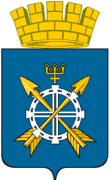 Комитет образования администрации Заводоуковского городского округаМуниципальное автономное общеобразовательное учреждениеЗаводоуковского городского округа «Заводоуковская средняя общеобразовательная школа №1»(МАОУ «СОШ №1»)Утвержден приказом директора МАОУ «СОШ № 1» от 19.12.2019 № 370План мероприятий в рамках областного культурно-образовательного калейдоскопа «Энергия трёх поколений!» (с 23.12.2019 по 08.01.2020)Дата и времяНаименование мероприятия / форматМесто проведенияОбъектОтветственныйПроект НПО 23 декабря 2019 г.23 декабря 2019 г.23 декабря 2019 г.23 декабря 2019 г.23 декабря 2019 г.23 декабря 2019 г.10.00-11.00Новогоднее представление «Новогодние огни приглашают в сказки»Актовый зал МАОУ «СОШ № 1»Учащиеся 1а, б классов, родителиВ.В. Меркулова, педагог-организатор; М.В. Казаковцева, заместитель директора по УВР Проект «Современная школа»10.00-11.00Мастер-класс по проведению семейного досуга «Готовимся к новому году» 3 этаж МАОУ «СОШ № 1»Родители В.В. Меркулова, педагог-организатор; Члены родительских комитетов Проект «Поддержка семей, имеющих детей»11.00-12.00Мастерская Деда Мороза 112 кабинет Учащиеся 2г, в классов, родители О.Н. Семенова, А.Е. Михайлова, учителя начальных классов  Проект «Поддержка семей, имеющих детей»11.30-12.30Новогоднее представление «Новогодние огни приглашают в сказки»Актовый зал МАОУ «СОШ № 1»Учащиеся 1в, г классов, родителиВ.В. Меркулова, педагог-организатор; М.В. Казаковцева, заместитель директора по УВР Проект «Современная школа»11.30-12.30Мастер-класс по проведению семейного досуга «Готовимся к новому году» 3 этаж МАОУ «СОШ № 1»Родители В.В. Меркулова, педагог-организатор; Члены родительских комитетов Проект «Поддержка семей, имеющих детей»13.00-14.00Новогоднее представление «Новогодние огни приглашают в сказки»Актовый зал МАОУ «СОШ № 1»Учащиеся 1д, 2д классов, родителиВ.В. Меркулова, педагог-организатор; М.В. Казаковцева, заместитель директора по УВР Проект «Современная школа»13.00-14.00Мастер-класс по проведению семейного досуга «Готовимся к новому году» 3 этаж МАОУ «СОШ № 1»Родители В.В. Меркулова, педагог-организатор; Члены родительских комитетов Проект «Поддержка семей, имеющих детей»15.00-16.00Мастерская Деда Мороза 304 кабинет Учащиеся 3а, б классов, родители Р.Г. Вахрудинов, А.М. Козодоенко, учителя начальных классов  Проект «Поддержка семей, имеющих детей»24 декабря 2019 г.24 декабря 2019 г.24 декабря 2019 г.24 декабря 2019 г.24 декабря 2019 г.24 декабря 2019 г.10.00-11.00Новогоднее представление «Новогодние огни приглашают в сказки»Актовый зал МАОУ «СОШ № 1»Учащиеся 2а, б классов, родителиВ.В. Меркулова, педагог-организатор; С.Ю. Лягоцкая, заместитель директора по УВР Проект «Современная школа»10.00-11.00Мастер-класс по проведению семейного досуга «Готовимся к новому году» 3 этаж МАОУ «СОШ № 1»Родители В.В. Меркулова, педагог-организатор; Члены родительских комитетов Проект «Поддержка семей, имеющих детей»11.00-12.00Мастерская Деда Мороза 112 кабинет Учащиеся 1а, б, в классов, родители Т.Е. Онищенко, О.В. Кармацкая,Е.Л. Морозова,  учителя начальных классов  Проект «Поддержка семей, имеющих детей»11.30-12.30Новогоднее представление «Новогодние огни приглашают в сказки»Актовый зал МАОУ «СОШ № 1»Учащиеся 2в, г классов, родителиВ.В. Меркулова, педагог-организатор; С.Ю. Лягоцкая, заместитель директора по УВР Проект «Современная школа»11.30-12.30Мастер-класс по проведению семейного досуга «Готовимся к новому году» 3 этаж МАОУ «СОШ № 1»Родители В.В. Меркулова, педагог-организатор; Члены родительских комитетов Проект «Поддержка семей, имеющих детей»13.00-14.00Новогоднее представление «Новогодние огни приглашают в сказки»Актовый зал МАОУ «СОШ № 1»Учащиеся 3а, б классов, родителиВ.В. Меркулова, педагог-организатор; Т.Н. Провоторова, заместитель директора по УВР Проект «Современная школа»13.00-14.00Мастер-класс по проведению семейного досуга «Готовимся к новому году» 3 этаж МАОУ «СОШ № 1»Родители В.В. Меркулова, педагог-организатор; Члены родительских комитетов Проект «Поддержка семей, имеющих детей»15.00-16.00Мастерская Деда Мороза 304 кабинет Учащиеся 3в, г, д классов, родители Г.В. Ванюкова, Т.И. Немыкина, Е.В. Духанина, учителя начальных классов  Проект «Поддержка семей, имеющих детей»25 декабря 2019 г.25 декабря 2019 г.25 декабря 2019 г.25 декабря 2019 г.25 декабря 2019 г.25 декабря 2019 г.10.00-11.00Новогоднее представление «Новогодние огни приглашают в сказки»Актовый зал МАОУ «СОШ № 1»Учащиеся 3в, г, д классов, родителиВ.В. Меркулова, педагог-организатор; С.Ю. Лягоцкая, заместитель директора по УВР Проект «Современная школа»10.00-11.00Мастер-класс по проведению семейного досуга «Готовимся к новому году» 3 этаж МАОУ «СОШ № 1»Родители В.В. Меркулова, педагог-организатор; Члены родительских комитетов Проект «Поддержка семей, имеющих детей»11.00-12.00Мастерская Деда Мороза 112 кабинет Учащиеся 1г, д классов, родители А.О. Кашина, Т.Н. Полынь, учителя начальных классов  Проект «Поддержка семей, имеющих детей»11.30-12.30Новогоднее представление «Новогодние огни приглашают в сказки»Актовый зал МАОУ «СОШ № 1»Учащиеся 4а, б классов, родителиВ.В. Меркулова, педагог-организатор; С.Ю. Лягоцкая, заместитель директора по УВР Проект «Современная школа»11.30-12.30Мастер-класс по проведению семейного досуга «Готовимся к новому году» 3 этаж МАОУ «СОШ № 1»Родители В.В. Меркулова, педагог-организатор; Члены родительских комитетов Проект «Поддержка семей, имеющих детей»15.00-16.00Мастерская Деда Мороза 304 кабинет Учащиеся 4а, б классов, родители Н.В. Кобылкина,С.К. Кащеева,  учителя начальных классов  Проект «Поддержка семей, имеющих детей»16.00-17.00Новогоднее представление «Новый год по русский»Актовый зал МАОУ «СОШ № 1»Учащиеся 5-ых классов, родителиВ.В. Меркулова, педагог-организатор; С.Ю. Лягоцкая, заместитель директора по УВР Проект «Современная школа»26 декабря 2019 г.26 декабря 2019 г.26 декабря 2019 г.26 декабря 2019 г.26 декабря 2019 г.26 декабря 2019 г.10.00-11.00Новогоднее представление «Новогодние огни приглашают в сказки»Актовый зал МАОУ «СОШ № 1»Учащиеся 4в, г классов, родителиВ.В. Меркулова, педагог-организатор; Т.Н. Провоторова, заместитель директора по УВР Проект «Современная школа»10.00-11.00Мастер-класс по проведению семейного досуга «Готовимся к новому году» 3 этаж МАОУ «СОШ № 1»Родители В.В. Меркулова, педагог-организатор; Члены родительских комитетов Проект «Поддержка семей, имеющих детей»11.00-12.00Мастерская Деда Мороза 112 кабинет Учащиеся 2а, б, д классов, родители Г.А. Агафонова,М.В. Доготарь,Л.Н. Лось, учителя начальных классов  Проект «Поддержка семей, имеющих детей»15.00-16.00Мастерская Деда Мороза 304 кабинет Учащиеся 4в, г классов, родители О.Л. Самсонова, Г.И. Никитина, учителя начальных классов  Проект «Поддержка семей, имеющих детей»16.30-17.30Новогоднее представление «Новый год по русский»Актовый зал МАОУ «СОШ № 1»Учащиеся 6-ых классов, родителиВ.В. Меркулова, педагог-организатор; Т.Н. Провоторова, заместитель директора по УВР Проект «Современная школа»18.00-19.00Новогоднее представление «Новый год по русский»Актовый зал МАОУ «СОШ № 1»Учащиеся 7-8-ых классов, родителиВ.В. Меркулова, педагог-организатор; Т.Н. Провоторова, заместитель директора по УВР Проект «Современная школа»27 декабря 2019 г.27 декабря 2019 г.27 декабря 2019 г.27 декабря 2019 г.27 декабря 2019 г.27 декабря 2019 г.11.30-13.00«Однажды под новый год» (чаепитие с трансляцией интересных новогодних историй, лайфхаков)  Классные кабинеты Учащиеся 1-2, 5-11 классов, родители Классные руководители; Классные родительские комитеты Проект «Поддержка семей, имеющих детей»15.00-16.30Новогодние посиделки (с трансляцией интересных новогодних историй, лайфхаков)  Классные кабинеты Учащиеся 3-4 классов, родители Классные руководители; Классные родительские комитетыПроект «Поддержка семей, имеющих детей»18.00-20.00Новогодняя дискотека «Дискотека в двадцаточке»Актовый зал МАОУ «СОШ № 1»Учащиеся 9-11 классов, родители С.Ю. Лягоцкая, заместитель директора по УВР; В.В. Меркулова, педагог-организатор;Органы ученического самоуправления Проект «Социальная активность»28 декабря 2019 г.28 декабря 2019 г.28 декабря 2019 г.28 декабря 2019 г.28 декабря 2019 г.28 декабря 2019 г.10.00-11.00Новогоднее представление «Новогодние огни приглашают в сказки»Актовый зал МАОУ «СОШ № 1»Дети сотрудников ОУ, сотрудники В.В. Меркулова, педагог-организатор; О.С. Полкова, директор; С.Г. Осипова, председатель профсоюзной организации  Проект «Современная школа»10.00-11.00Мастер-класс по проведению семейного досуга «Готовимся к новому году» 3 этаж МАОУ «СОШ № 1»Родители В.В. Меркулова, педагог-организатор; Члены родительских комитетов Проект «Поддержка семей, имеющих детей»11.00-12.30Новогодние лайфхаки 303 кабинет Учащиеся, родители, педагоги О.Н. Овчаренко, учитель технологии;Л.П. Калинина, учитель ИЗОПроект «Поддержка семей, имеющих детей»30 декабря 2019 г.30 декабря 2019 г.30 декабря 2019 г.30 декабря 2019 г.30 декабря 2019 г.30 декабря 2019 г.11.00-13.30Волейбол  Спортивный зал МАОУ «СОШ № 1»Учащиеся, родители Ю.В. Шмелев, учитель физической культуры Проект «Успех каждого ребенка»13.00-14.00Новогодние лайфхаки 303 кабинет Учащиеся, родители, педагоги О.Н. Овчаренко, учитель технологии;Л.П. Калинина, учитель ИЗОПроект «Поддержка семей, имеющих детей»14.00-16.00Конкурсно-развлекательный батл «Новогодний переполох»Актовый зал МАОУ «СОШ № 1»Учащиеся 5-6 классов, родители  В.В. Меркулова, педагог-организатор Проект «Современная школа»31 декабря 2019 г.31 декабря 2019 г.31 декабря 2019 г.31 декабря 2019 г.31 декабря 2019 г.31 декабря 2019 г.11.00-13.30Волейбол  Спортивный зал МАОУ «СОШ № 1»Учащиеся, родители Ю.В. Шмелев, учитель физической культуры Проект «Успех каждого ребенка»03 января 2020 г.03 января 2020 г.03 января 2020 г.03 января 2020 г.03 января 2020 г.03 января 2020 г.10.00-13.00Социально-педагогический патронаж семей учащихся, состоящих на различных профилактических учетах Учащиеся, состоящие на различных профилактических учетахС.Ю. Лягоцкая, заместитель директора по УВР; Л.Н. Половникова, социальный педагог Проект «Поддержка семей, имеющих детей»11.00-13.30Волейбол  Спортивный зал МАОУ «СОШ № 1»Учащиеся, родители Ю.В. Шмелев, учитель физической культуры Проект «Успех каждого ребенка»12.00-13.00Командная игра «Математический марафон»3 этаж МАОУ «СОШ № 1»Учащиеся 5-6 классов, родителиВ.М. Иванова, руководитель ШМО; Учителя математики Проект «Современная школа»12.00Новогодний квест «Операция Деда Мороза»Центральная площадь Учащиеся 3-4 классов, родители, педагоги Специалисты АУ ДО «ЦРД и М» (по согласованию);Н.В. Кобылкина, руководители ШМО; Классные руководители;  Классные родительские комитетыПроект «Современная школа»12.00Новогодний сказочный турнир Актовый зал МАОУ «СОШ № 1»Учащиеся 2 классов, родители, педагоги О.В. Кармацкая, руководитель ШМО; Классные руководители; Классные родительские комитетыПроект «Современная школа»13.00Конкурсно-развлекательное мероприятие «Калейдоскоп развлечений»Актовый зал МАОУ «СОШ № 1»Учащиеся 1 классов, родители, педагоги О.В. Кармацкая, руководитель ШМО; Классные руководители; Классные родительские комитетыПроект «Современная школа»14.00-15.00Профилактическая акция «Знай и соблюдай» Территория, прилегающая к МАОУ «СОШ № 1»Члены отряда ЮДП, родители, жители, закреплённой за ОУ территории Л.Н. Половникова, социальный педагог Проект «Поддержка семей, имеющих детей»14.00-15.00Новогодний квест 3 этаж МАОУ «СОШ № 1»Учащиеся 5 классов, родителиЕ.И. Коробкова, учитель истории и обществознания;А.В. Шикалова, член родительского комитета 5 «А» класса (по согласованию);Классные руководители  Проект «Современная школа»14.00-18.00Спортивные игры Спортивный зал МАОУ «СОШ № 1»Учащиеся 7-8 классов, родителиИ.Н. Бульда, учитель физической культуры Проект «Современная школа»04 января 2020 г.04 января 2020 г.04 января 2020 г.04 января 2020 г.04 января 2020 г.04 января 2020 г.11.00-13.30Волейбол  Спортивный зал МАОУ «СОШ № 1»Учащиеся, родители Ю.В. Шмелев, учитель физической культуры Проект «Успех каждого ребенка»12.00-13.00Мастер-класс по оформлению фото и поздравительных открыток Информационно-библиотечный центр МАОУ «СОШ № 1» Учащиеся 7-9 классов, родители М.В. Рудь, председатель управляющего совета (по согласованию);Классные руководители Проект «Современная школа»12.30-13.30Новогодний квест Актовый зал МАОУ «СОШ № 1»Учащиеся 4-ых классов, родители Н.В. Кобылкина, руководитель ШМО;Классные руководители  Проект «Современная школа»13.00-14.00Занятие с элементами тренинга «Формула доброго отношения в семье»104 кабинет Родители А.Ю. Полкова, педагог-психологПроект «Поддержка семей, имеющих детей»13.00-14.00Викторина «Зимушка – зима»Информационно-библиотечный центр МАОУ «СОШ № 1»Учащиеся 2-ых классов, родителиО.Ю. Потапова, библиотекарь Проект «Современная школа»12.00-13.00Новогодние чудеса с Науколабом202 кабинет Учащиеся 3-х классов, родителиЕ.А. Золотавина, учитель химииПроект «Современная школа»14.00-15.30Новогодние 3D модельки  301 кабинет Учащиеся 6-8 классов, родителиМ.Ю. Шестаков, учитель информатики Проект «Современная школа»15.30-18.00Спортивные игры Спортивный зал МАОУ «СОШ № 1»Учащиеся 6-8 классов, родителиМ.Ю. Шестаков, учитель информатики Проект «Современная школа»05 января 2020 г.05 января 2020 г.05 января 2020 г.05 января 2020 г.05 января 2020 г.05 января 2020 г.11.00-13.30Волейбол  Спортивный зал МАОУ «СОШ № 1»Учащиеся, родители Ю.В. Шмелев, учитель физической культуры Проект «Успех каждого ребенка»12.00-13.00Викторина «Зимушка – зима»Информационно-библиотечный центр МАОУ «СОШ № 1»Учащиеся 2-ых классов, родителиЕ.С. Мадикова, библиотекарь Проект «Современная школа»12.00-13.30 Интерактив «Положительный образ «Я»104 кабинет Учащиеся 7-х классов, родители М.Б. Бабич, педагог-психолог Проект «Успех каждого ребенка»13.30-14.30Дискуссионная площадка «Время выбирать»104 кабинет Учащиеся 8-х классов, родители М.Б. Бабич, педагог-психолог Проект «Успех каждого ребенка»14.00-18.00Спортивные игры Спортивный зал МАОУ «СОШ № 1»Учащиеся 4-5 классов, родителиЮ.В. Кравченко, учитель физической культуры Проект «Современная школа»06 января 2020 г.06 января 2020 г.06 января 2020 г.06 января 2020 г.06 января 2020 г.06 января 2020 г.11.00-13.30Волейбол  Спортивный зал МАОУ «СОШ № 1»Учащиеся, родители Ю.В. Шмелев, учитель физической культуры Проект «Успех каждого ребенка»13.00-14.00Интерактив «Рождественская кухня»Столовая, рекреация 1 этажа МАОУ «СОШ № 1»Учащиеся 4-7 классов, родители, педагогиН.Б. Удилова, организатор питания МАОУ «СОШ № 1»; О.С. Полкова, директор;Классные руководители Проект «Поддержка семей, имеющих детей»14.00-15.00Пионербол Спортивный зал МАОУ «СОШ № 1»Учащиеся 6-ых классов, родители  Ю.В. Кравченко, учитель физической культуры Проект «Успех каждого ребенка»16.00-17.00Мастер-класс по использованию телескопа  202 кабинет Учащиеся 8 классов, родители Л.С. Рафейкова, учитель физикиПроект «Современная школа»15.00-18.00Спортивные игры Спортивный зал МАОУ «СОШ № 1»Учащиеся, родители, педагоги Ю.В. Кравченко, учитель физической культуры Проект «Современная школа»08 января 2020 г.08 января 2020 г.08 января 2020 г.08 января 2020 г.08 января 2020 г.08 января 2020 г.11.00-13.30Волейбол  Спортивный зал МАОУ «СОШ № 1»Учащиеся, родители Ю.В. Шмелев, учитель физической культуры Проект «Успех каждого ребенка»12.00-13.00Литературная гостиная 213 кабинет Учащиеся 5-7 классов Л.В. Твердохлебова, руководитель ШМО учителей русского языка и литературы Проект «Современная школа»13.00-14.00Практикум «Зимние забавы»Пришкольная территория Учащиеся 6-7 классов, родители Н.С. Габышева, Г.Н. Саяпина, учителя биологииПроект «Поддержка семей, имеющих детей»14.00-18.00Спортивные игры Спортивный зал МАОУ «СОШ № 1»Учащиеся 9-11 классов, родителиН.В. Остольская, учитель физической культуры Проект «Современная школа»с 23 декабря 2019 г. по 08 января 2020 г.с 23 декабря 2019 г. по 08 января 2020 г.с 23 декабря 2019 г. по 08 января 2020 г.с 23 декабря 2019 г. по 08 января 2020 г.с 23 декабря 2019 г. по 08 января 2020 г.с 23 декабря 2019 г. по 08 января 2020 г.Insta-выставка «Наш зимний калейдоскоп»Официальный сайт ОУ, группы в социальной сети «ВКонтакте»Пользователи сети Интернет С.Ю. Лягоцкая, заместитель директора по УВР;В.В. Меркулова, М.Ю. Шестаков, администраторы групп;Ответственные за мероприятия Проект «Успех каждого ребенка»Катание на конька Пришкольная территория Учащиеся, родители, жители, закрепленной за ОУ территорией Дежурный администратор Проект «Поддержка семей, имеющих детей»